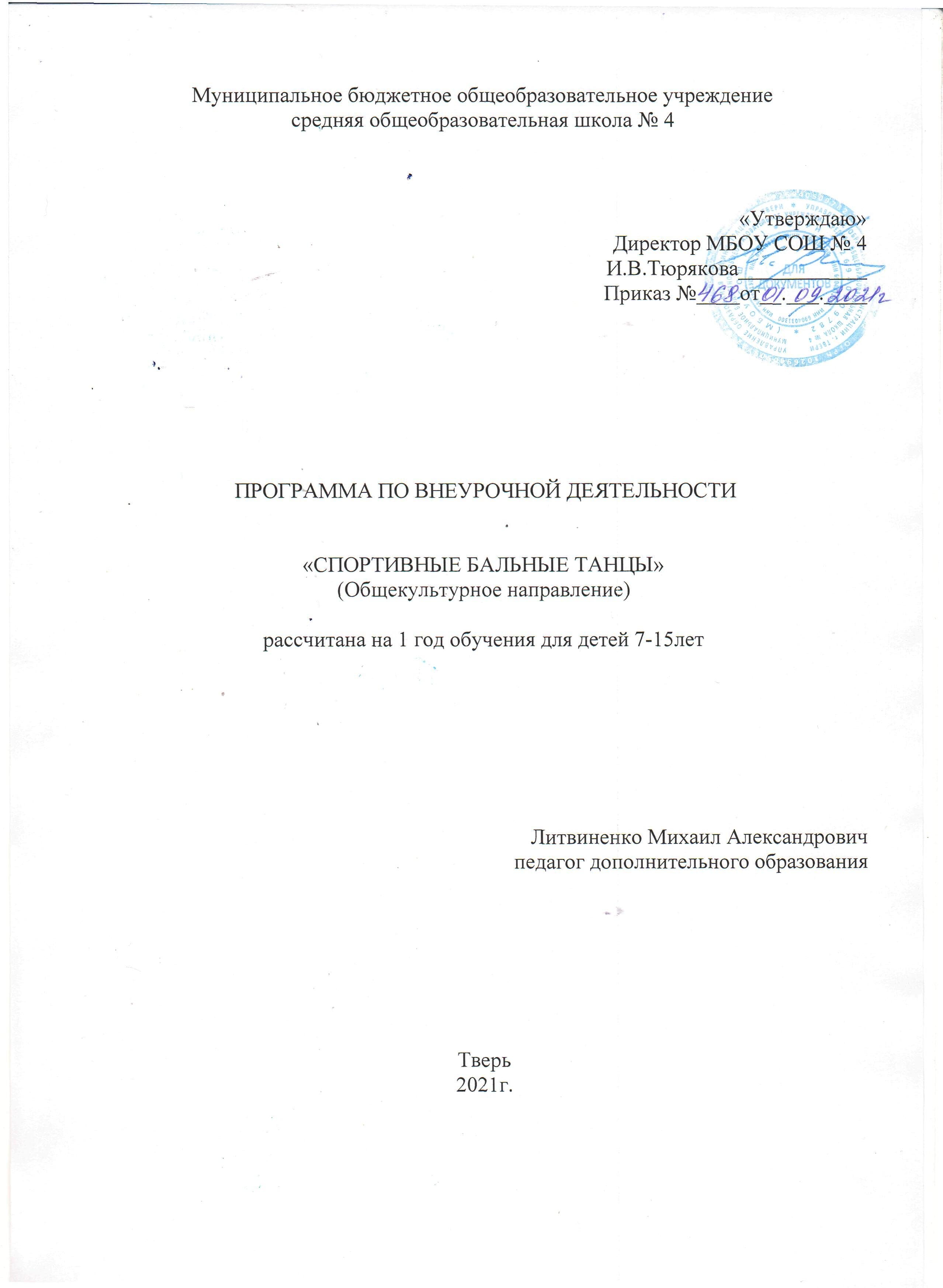 СодержаниеПояснительная записка.ВведениеШирокое распространение и развитие бальной хореографии показало повышенный интерес к этому виду самодеятельного творчества у детей и родителей. Это объясняется высокой культурой и красотой его исполнения, зрелищностью и безграничными возможностями. Человек, увлекающийся бальными танцами, в течение всей жизни может хорошо владеть телом, укреплять нервную и дыхательную системы, поддерживать мышечный тонус, наслаждаясь при этом прекрасной музыкой.Танец играет немаловажную роль и в воспитании детей. Это связано с многогранностью танца, который сочетает в себе средства музыкального, пластического, спортивно-физического, этического и художественно- эстетического развития и образования. В процессе обучения все эти средства взаимосвязаны, взаимообусловлены. Танец оказывает большое влияние на формирование внутренней культуры человека. Занятия танцами органически связано с усвоением норм, этики, немыслимы без выработки высокой культуры общения между людьми. Выдержка, безупречная вежливость, чувство меры, красота, скромность, внимание к окружающим, их настроению, доброжелательность, приветливость – вот те черты, которые воспитываются у обучающихся в процессе занятия танцами и становятся неотъемлемыми в повседневной жизни. Занятия танцами помогают воспитывать характер ребенка. Бальный танец не только помогает украсить быт, но и способствуют формированию правильной и красивой осанки, изящных движений. Он вызывает положительные эмоции, создает хорошее настроение и оказывает благоприятное влияние на самочувствие  и  поведение человека. Учиться танцевать необходимо с детства.Познав красоту в процессе творчества, ребенок глубже чувствует прекрасное во всех его проявлениях: и в искусстве, и в жизни. Его художественный вкус становится более тонким, эстетические оценки явлений жизни и искусства – более зрелыми. Танец является эффективнымсредством организации досуга детей, культурной формой отдыха, выступает как средство массового общения людей, дает возможность содержательно провести время, познакомиться, подружиться.Эстетическое воспитание подрастающего поколения – одна из составных частей воспитания.Хореография в целом и бальный танец в частности наряду с другими видами искусства должны занять важное место в эстетическом воспитании детей.Урок танца является не развлечением, а занятием, требующим собранности, дисциплины и знаний. Бальный танец требует повышенной эстетической чуткости в его оценке, отборе исполнителей.К спортивным бальным танцам относятся 10 танцев: 5 латиноамериканских (самба, ча-ча-ча, румба, пасодобль, джайв) и 5 европейских (медленный вальс, танго, венский вальс, медленный фокстрот, быстрый фокстрот, или квикстеп).Наряду с европейскими и латиноамериканскими танцами, программа включает в себя отечественные, историко-бытовые и современные детские массовые танцы.Спортивный бальный танец исполняется в паре. Отсюда вся сложность и прелесть ролевого взаимоотношения «кавалера» и «дамы». Дети, танцуя в парах, учатся помогать друг другу, прислушиваться к мнению партнера, находить совместные решения, улаживать неизбежные разногласия и даже конфликты мирным путем, овладевают культурой общения.Поскольку учебный процесс протекает в коллективе (как правило, ансамбли «бальников» составляют 8-12 пар) и носят коллективный характер, занятия танцами развивают чувство ответственности перед товарищами, умение считаться с их интересами.Ведущая идея программы, цель, задачи, и принципы программыРаскрытие творческой индивидуальности ребенка средствами бальной хореографии.Цель программы: создание благоприятных условий для раскрытия творческих способностей детей через самореализацию в процессе занятий спортивными бальными танцами.Задачи I года обучения:	создавать	 организационно-педагогические	условия	для	выявления	и развития природных способностей у детей;	способствовать	развитию	музыкально-ритмических	способностей обучающихся;ориентировать детей в пространстве и времени;ставить корпуса тела, руки, ноги, голову;	развивать	элементарную	координацию	движений	у	обучающихся; ловкости, быстроты, выносливости;	способствовать	активности,	 настойчивости,	инициативы, самостоятельности;	создавать условия для развития и поддержки устойчивого интереса к знаниям, формирования разнообразных двигательных навыков и умений;способствовать формированию детского коллектива.Задачи II года обучения:воспитывать музыкальность и выразительность движений;	способствовать развитию личностных качеств - силы, выносливости, артистизма;	содействовать физических качеств - координированности, грации и пластики, танцевальности, чувства ритма;	создавать для каждого обучающегося условия для более широкого развития творческих способностей, позволяющих соединять воспитательную, репетиционную, деятельность;	создавать условия для совершенствования слуховой, зрительной и двигательной памяти у детей;способствовать развитию и сохранению мотивации;способствовать формированию общей культуры.Задачи III года обучения:способствовать формированию правильной осанки, красивой фигуры;	развивать техническое мастерство, способность синхронно исполнять движения;	развивать творческую инициативу и способность к самовыражению в танце;научить детей методике объяснения и разучивания танца.Принципы программыОпределение цели, задач и содержания программы основывается на таких важнейших принципах, как последовательность и доступность обучения, опора на интерес, учет возрастных и индивидуальных особенностей ребенка. Соблюдение этих принципов позволяет определить перспективы развития не только каждого обучающегося, но и танцевального коллектива в целом.В основе преподавания лежит принцип целостного, активного и эмоционального восприятия музыки, тесной связи музыки и движения. Благодаря яркой музыке обогащается эмоциональная сфера обучающихся,расширяется, музыкальный кругозор, повышается общая музыкальная культура.Методы обученияОрганизационная модель образовательного процесса блочная. В процессе образовательной программы используются следующие методы обучения:	перцептивные методы (передача и восприятие информации посредством органов чувств);словесные (рассказ, объяснение и т.п.);	наглядные (выполнение упражнений, ориентируясь на образец, копируя предложенный образец);иллюстративно-демонстративные;	практические (опыт, упражнения, самостоятельное выполнение заданий, освоение технологий);	логические	(организация	логических	операций	–	аналогия,	анализ, индукция, дедукция);	гностические	(организация	мыслительных	операций	–	проблемно- поисковые, самостоятельная работа, проблемные ситуации и пробы);диалог между педагогом и обучающимся, между обучающимися;	методы, способы и приемы педагогического мониторинга: педагогический отзыв; журнал учета; отметка; шкала оценивания результатов и др.Методы, способы и приемы стимулирования и мотивации детской деятельности:эмоциональные методы: поощрение, порицание, создание ярких наглядно-образных представлений, создание ситуаций успеха, стимулирующее оценивание, удовлетворение желаний быть значимой личностью;познавательные методы: опора на жизненный опыт, познавательный интерес, создание проблемной ситуации, побуждение к поиску альтернативных решений, выполнение творческих заданий;волевые методы: предъявление учебных требований, информирование об обязательных результатах обучения, самооценка деятельности и коррекция, рефлексия поведения, прогнозирование деятельности;социальные методы: развитие желания быть полезным, создание ситуации взаимопомощи, поиск контактов и сотрудничество, заинтересованность в результатах, взаимопроверка.Этапы обученияПрограмма предполагает III этапа процесса подготовки исполнителей спортивного бального танца. Этапы реализации программы совпадают с годами обучения.этап.Воспитание интереса к спортивным танцам, начальное обучение технике и тактике воспитания физических качеств в общем плане и с учетом специфики спортивного бального танца. этап.Совершенствование двигательных навыков, физической подготовки.Активная концертная деятельность. этап.Совершенствование технического мастерства, развитие творческой инициативы и способности к самовыражению в танце. Активная концертная деятельность. Прогнозируемые результаты.Результаты учитываются применительно к отдельной личности и выражаются в сформированности ее качеств: знаниях, умениях и навыках, чертах характера. Ожидаемый результат определяется в зависимости от возрастной группы и этапа освоения программы: развития творческого мышления, памяти, воображения; приобретение и закрепление теоретических знаний и практических умений; овладение основными танцевальными движениями; умения импровизировать, двигаться под музыку; формирование общей культуры.Ожидаемые результатыгод обученияОбучающиеся должны знать:материал по теме «Ритмика»;овладение основными умениями и навыками по теме «Ритмика»;	овладение основными навыками хореографии. Должны уметь:	правильно выполнять спортивно-танцевальные движения в определенной последовательности в этюдном материале;слышать музыку и согласовывать с ней движения;	начинать движения после музыкального вступления и заканчивать с концом музыкальной части или фразы;уметь двигаться в характере и темпе музыки;навык соблюдения интервалов в перестроениях;умение выполнять движения пластично, выразительно, энергично;умение ориентироваться в пространстве;создание детского коллектива.год обучения	уметь	анализировать	и	исправлять	свои	 ошибки	и	ошибки	своих одногруппников;четко координировать движения тела (работу в паре), рук, ног;самостоятельно использовать и комбинировать изученный материал;	приобретение	навыков	владения	своим	телом,	снятие	сценического зажима, свободы движения на сцене;	приобретение навыков культуры поведения, освоения системы правил поведения, принятых в обществе.год обученияумение в движении передать характер и эмоции;умение сосредотачиваться, сконцентрировать внутреннюю энергию;	умение свободно и уверенно держаться в любых условиях, в любой аудитории, работая с ранее отработанным материалом;	умение	видеть	себя	и	оценивать	свои	 поступки,	устанавливать	и поддерживать контакты с окружающими их людьми;	владеть массовыми танцами, бальными композициями, современными танцами, историко-бытовыми танцами;знать четко отличительные свойства того или иного танцевального жанра;	демонстрировать свое мастерство в танцевальных композициях и легко импровизировать под музыку;владеть координацией движения тела и пластикой.Учебно-тематическое планирование и содержаниеУчебно-тематической план I года обученияСодержание изучаемого курса I года обучения.Вводное занятие.Знакомство с коллективом. Ознакомление участников объединения с программой, правилами поведения, с требованиями к внешнему виду, форме одежды (обувь, костюм, прически). Беседа с детьми о хореографии. Обучение поклону – приветствию.Музыкально-ритмическая деятельность.Музыка и ее характер – варианты музыкального сопровождения, характер музыки (веселый, печальный, плавный, обрывистый, медленный, быстрый и т.д.), музыкальный размер: 2/4, 4/4, 3/4, 6/8. Сильные доли такта, слабые доли, акцент.Основы хореографии: изучение позиций ног (I, II, III, VI), рук (подготовительное положение I, II, III).Ритмические упражнения под музыку: разминка (спортивно-танцевальная, танцевально-образная) – упражнения по кругу, на середине зала, par terre (см. приложение 1)Современные детские массовые танцы.Из	опыта	отечественных	и	зарубежных	педагогов:	«Диско»,«Современные ритмы», «Свидание», «Ковбои», «Птичий двор», «Смени пару»,	«Переходный	вальс»,	«Давай	дружить»,	«Буги-вуги»,	«Лавата»,«Танец маленьких утят», «Матрешки» и т.д., подтанцовки на современные детские песни.Спортивные бальные танцы.Образование произвольных танцевальных пар. Разучивание соответствующих положений по одному и в паре (постановка корпуса), основных элементов движений, комбинаций и связок, эмоциональной окраски при исполнении движений, отношения в паре.«Полька», «Рилио», «Сударушка», «Русский лирический», «Вару- вару», «Разрешите пригласить» и т.д.Индивидуальная работа.Проводятся индивидуальные занятия по парам, по изучению и отработке материала танцевальных постановок.Танцы-игры.Сюжетно-ролевые игры под музыку, игры на внимание, быстроту реакции, ловкость, проворность: «Море волнуется», «Каравай», «У оленя дом большой», «Покажи ладошки», «Лиса и зайцы», «Веселый паровоз», «Зайди в гости», «Воздушные шарики», «Огуречик», «Ручеек» и др.Творческая деятельность.Участие в концертах, конкурсах, фестивалях, смотрах, игровых программах, помощь другим творческим коллективам.II.3. Учебно-тематической план II этапа обученияСодержание изучаемого курса II этапа обученияВводное занятие.Ознакомление воспитанников с программой II года обучения. Повторение правил поведения во время занятия, правил поведения в Центре детского творчества, организационные вопросы.Музыкально-ритмическая деятельность.Повторение основ хореографии (материал I года обучения). Спортивно-танцевальная разминка, ритмика с элементами пластики, пластика, сценические рисунки, различные перестроения в зале под музыку, вращения на месте и в продвижении (см. приложение 2).Основы актерского мастерства.Искусство танцевального поклона в паре. Эмоциональность исполнения танца. Мимика и жесты в танце. Создание определенногохудожественного образа в танце. Основы сценического движения. Взаимоотношения партнеров в паре. Пара как танцевальная единица, постановка детей в пары. Права и обязанности партнеров, их взаимоотношения, улаживание конфликтов мирным путем. Совместное творчество в паре.Постановка пар в ансамбле.Ансамбль – коллективный танец с единым рисунком. Сотрудничество танцевальных пар в ансамбле, особенности общения средствами танца.Спортивные бальные танцы.История происхождения и развития танцев.Европейская программа бальных танцев, «Е» класс. Движения- подготовки на технику исполнения. Танцевальные фигуры, связки, комбинации. Исполнение танцевальных композиций с учетом особенностей европейской программы.Латиноамериканская программа бальных танцев, «Е» класс. Движения-подготовки на технику исполнения. Танцевальные фигуры,  связки, комбинации. Исполнение танцевальных композиций с учетом особенностей латиноамериканской программы.Современные детские массовые танцы.Подтанцовки к современным детским песням, танцы-хороводы, танцы- игры: «Макарена», «Ламбада», «Твист», «Рок-н-рол», и т.д.Индивидуальная работа.Проводятся индивидуальные занятия по парам, по изучению и отработке материала танцевальных фигур, связок, положений в паре и постановок, и т.д.Игры.Снятие психологического напряжения, создание благоприятной дружеской атмосферы.«Птички в клетке», «Мышеловка», «Стульчики», «Али-баба»,  «Чай, чай выручай», «Краски», «Пианино», «Изобрази профессию», «Колечко»,«Испорченный телефон», «Угадай чей голосок» и др.Творческая деятельность.Участие	в	концертах,	конкурсах,	фестивалях,	смотрах,	игровых программах, помощь другим творческим коллективам.Учебно-тематической план III этапа обученияСодержание изучаемого курса III этапа обученияВводное занятие.Организационные вопросы.Музыкально-ритмическая деятельность.Музыкальное сопровождение танца. Музыка различных танцевальных жанров. Язык музыки. Повторение основ хореографии, пройденных на II году обучения. Спортивно-танцевальная разминка, пластика, стрейч, вращение на месте и в продвижении.Актерское мастерство танцора.Искусство танцевального поклона в паре. Эмоциональность исполнения танца. Мимика и жесты в танце. Основы сценического движения. Культура взаимоотношений танцоров в паре. Правила поведения на сценической площадке.Действие бальных пар в ансамбле.Ансамбль – коллективный танец с единым рисунком. Сотрудничество танцевальных пар в ансамбле, чувство коллективизма, ответственности за общее дело.Спортивные бальные танцы.История происхождения и развития танцев.Европейская программа бальных танцев, «Д» класс. Движения- подготовки на технику исполнения танцев «стандарта». Постановка корпуса, положение в паре. Танцевальные фигуры, связки, комбинации. Исполнение танцевальных композиций с учетом особенностей европейской программы.Латиноамериканская программа бальных танцев, «Д» класс. Движения-подготовки на технику исполнения танцев «латины». Постановка корпуса, положение в паре. Танцевальные фигуры, связки, комбинации. Исполнение танцевальных композиций с учетом особенностей латиноамериканской программы.Массовые танцы.Подтанцовки на современные песни, историко-бытовые танцы:«Менуэт», «Полонез», «Бранль» и т.д.Индивидуальная работа.Проводятся индивидуальные занятия по парам, по изучению и отработке материала танцевальных фигур, связок, положений в паре и постановок, и т.д.Игры.Игры на развитие координации, ориентировки в пространстве, ловкости: «Вышибалы», «Рыбаки и рыбки», «Воробушки», «Мороз»,«Палочка-передавалочка», «Жмурки», «На пляже» и другие.Творческая деятельность.Участие в концертах, конкурсах, фестивалях, смотрах, игровых программах, помощь другим творческим коллективам.Обеспечение программыДля определения эффективности программы и успешной  ее реализации предполагается систематическое и непрерывное отслеживание результатов деятельности ребенка – педагогический мониторинг. Он включает в себя - отслеживание образовательных и социально- педагогических результатов, а так же эффективность воспитательных воздействий. Педагогический мониторинг позволяет выявить пробелы и недочеты в обучении, дает толчок к поиску новых, более эффективных форм и методов работы с детьми (Приложение 1).Система отслеживания результатов включает в себя разнообразные способы и методики:	педагогические	наблюдения,	использование	методов	специальной диагностики умений и навыков, уровня взаимоотношений в паре;показ танцев на отчетных концертах;внутриколлективные конкурсы.Критериями оценки уровней освоения программы являются требования, предъявляемые к выпускникам каждого года обучения и в соответствии с ними разработанные формы контроля, результаты участия в концертной деятельности, в различных творческих конкурсах.Применяются такие формы контроля как собеседование, игровые конкурсы, наблюдения, открытые и зачетные занятия (по пройденным темам), контрольные с самостоятельными решениями творческих задач.После каждого изученного блока программы проводится промежуточный контроль – участие в концертах, фестивалях, конкурсах.В конце года педагог объединения подводит итог всей учебно- воспитательной работы, делает анализ творческих достижений детей. Определяется степень достижения результатов обучения, закрепления знаний, творческих умений детей.Завершающий этап освоения программы – выступление на концерте, фестивале, конкурсе перед зрителями и подробный анализ его выступления с педагогом.Для реализации образовательной программы необходимо наличие методического и материально-технического обеспечения.Дидактическое обеспечение:                        изготовление необходимого реквизита, оформление для проведения занятий, праздников и игровых программ;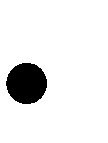                         приобретение костюмов, реквизита;                        запись, монтаж музыки для разучивания и постановки танцевальных композиций и проведения массовых зрелищ.Методическое обеспечение:                        методическая литература;                        папки: «Методические материалы к занятиям», «Игровые технологии», «Технология танца», «Стендовые материалы», «Творчество детей»;аудиотека и видеотека;                        оформительский фонд сцены, аудитории к праздникам, программам.Материально-техническое обеспечение:                        Оборудование кабинета:помещение площадью не менее 5х8 м.;зеркало на одной из стен сплошной площадью;	станок для разминки (80-100 см. от пола, 30 см. от стены, диаметр поручня – 5 см.);паркетный или покрытый линолеумом пол;стол для аппаратуры;шторы.                        Технические средства обучения:магнитофон;диски с записями.                        Наглядные пособия:позиции ног;основные группы бальных танцев;название танцевальных движений (таблицы);фотостенд о конкурсах;	информационный уголок для объявлений о конкурсах, телепередачах бальных танцев.ЛитератураДля педагога:Гусев С.И. Детские бытовые массовые танцы. М., 1985.	Кауль Н. Как научиться танцевать. Спортивные бальные танцы. – Ростов н/Д: «Феникс», 2004.Копорова Е.В. Методическое пособие по ритмике. М., 1978.Лиф И.В. Ритмика. М., Академия , 1999.	Мур А. Пересмотренная техника европейских танцев. – Перевод и ред. Ю.С. Пина. – М., С-П., 1993.	Немов Р.С. Общая психология: Учебная деятельность студии образовательных учреждений среднего профессионального образования. М., Гуманитарный издательский центр ВЛАДОС, 2001.Новые бальные танцы. М., 1980.	Пересмотренная техника латиноамериканских танцев. – Лондон. Имперское общество учителей танцев. Перевод и ред. Ю.С. Пина. – М., С-П., 1992.	Пересмотренные направления и формы обучения танцам. – Перевод и ред. Ю.С. Пина. – М., С-П., 1995.Светинская В.Н. Современный бальный танец. Учебное пособие. М., 1976.Современный бальный танец. Под редакцией В.М.Стриганова и В.И.Уральской. М., Просвещение 1978.Строганов В.Н. Современный бальный танец. – М., 1975.Ткаченко Т.С. Народный танец. М., 1980.Уральская В. Разрешите пригласить! Репертуарный сборник. М., 1973.Череховская Р.Л. Танцевать могут все. Минск. Издательство «Народная асвета», 1973.Для детей:Вербицкая А.В. Основы сценического движения. – М., 1973.Гринберг Е.Я. Растем красивыми. – Новосибирск, 1992.Земская И. Свет мой, зеркало, скажи. – Новосибирск, 1984.История костюма. – М., Искусство, 1996.Как построить свое «я». – М., Педагогика, 1991.ПРИЛОЖЕНИЕ 1Музыкально-ритмическая деятельность.Теория. Понятие музыкального вступления. Поклон. Колонна. Движение в колонне друг за другом. Линии на середине зала. Круг (движение по кругу, сужение, расширение). Интервалы. Диагонали (1,2,3,4). Вращения.Практика. Поклон. Постановка корпуса.Разминка: 1. Круг:	марш по кругу друг за другом с высоким подниманием коленей (с выделением 1-ой сильной доли-головой хлопком);	ходьба на полупальцах, пяточках, внутренней и внешней стороне стопы, завороты бедра при ходьбе («винт»);бодрый шаг: - руки к плечам, вверх, вниз;- руки по очереди вверх, вниз;бег с высоким подниманием бедра;бег с захлестыванием голени;подскоки;галоп;марш для выстраивания в линии на середине зала.2.Упражнения на середине зала.Упражнения на голову: «Слоники кланяются», «Гуси-индюки».Плечевой пояс: «Паровозик», «Незнайка», «Буратино».Кисти: «Автомобили», «Кошечка», «Считаем пальчики».Корпус: «Чашки», «Мельница», «Самолеты».Ноги и корпус: «Цыплята».Прыжки «Зайчики» (трамплинные прыжки по 6 п.) «По три прыжка на«четыре» - пауза» в комбинации на месте, вперед, назад, в повороте вокруг себя.	Упражнения на чувство ритма: «Комарики», «Лесенка» (руки по очереди ставятся на пояс, плечи, вверх, 2- хлопка то же самое вниз, хлопки за спиной).Шпагат на правую ногу, левую ногу, «веревочка».ПРИЛОЖЕНИЕ 2Музыкально-ритмическая деятельность.Теория. Понятие музыкального размера 2/4; 4/4; 6/4. Постановка корпуса, положения в паре латиноамериканской и европейской программы. Позиции ног 1,2,3,4. Позиции рук 1,2,3. Станок, способы растяжек у станка. Парная колонка, точка восприятия, исполнение движений по цепной реакции. История происхождения и развития танцев: «Джайв», «Ча-ча-ча», Медленный вальс».Практика. Поклон.Разминка на середине зала в линиях.	Наклоны головы вперед, назад, в стороны, круговые вращения головой, смещение головы вперед, назад, в стороны.Плечевой пояс и руки: упражнения на руки и плечи.Наклоны корпуса в стороны:наклон в сторону с рукой;наклон в сторону с двойным махом рукой;	наклоны в стороны с разнообразным положением рук (например: одна за спиной, другая наверху);наклоны вперед, назад;«мельница»;круговые вращения корпусом.Бедра:раскачивание по одному разу;с хлопком на «четыре»;по два раза;круговые вращения.Ноги:	releve на полупальцы ( на 2-х ногах, 2-е - 1-а; по очередная перемена (  с руками), завороты бедра (с releve на п/п );	отставление	ног  назад из 4	позиции («пружинка» - исполняется с разбивкой по четвертям);	«цапелька» - поднятие бедра, отведение его в сторону и обратно с раскрытыми в стороны руками.Прыжки:трамплинные прыжки по 6 позиции с хлопками на «четыре»;прыжки на одной ноге (чередование левой и правой);«крестик» (в стороны, вперед-назад);подскоки на месте, вокруг себя;комбинация прыжков: вперед, назад, врозь, вместе.Вскок-вращение (исполняется на месте с руками).Вращение на месте на п/п – «держать точку».Вращение по диагонали:шаг приставка, шаг-поворот;шаг-поворот (с руками).10 Растяжки на станке, шпагаты (на правую ногу, левую ногу, «веревочка»).ПРИЛОЖЕНИЕ 3Музыкально-ритмическая деятельность.Теория.Правильные выход и уход с танцевальной площадки.Линия танца, движение по линии танца.Понятия: «Прочес», «Круг в круге», «Шен».	Постановка корпуса и положения в паре в танцах латиноамериканской и европейской программ.	История происхождения и развития танцев «Венский вальс», «Ча-ча- ча», «Самба», «Квикстеп», «Полонез», «Менуэт».Понятие синхронности, симметричности исполненияЭмоциональное общение в пареПонятие	рисунка	танца,	виды	рисунков	танца	(«Восьмерка»,«Корзиночка» и т.д.)Практика:	Поклон с вращением партнерши под рукой. (У мальчиков перехват рук во время вращения девочки).Разминка:упражнения на голову: полукруг и полный круг головой;	плечевой пояс и координация: марш на месте с руками, которые проходят положения: перед собой, над головой, в стороне, внизу. (Используется разная потактовая раскладка);корпус:а) наклоны корпуса в стороны в комбинации со сгибанием колена и движением руки.б) наклоны вперед на диагональ в комбинации с движением рук.в) наклоны вперед на диагональ в комбинации с движением рук и поднятием бедра.г)  наклоны вперед до пола  в комбинации с releve	и с движением рук по диагонали.ноги:а) приставные шаги, с отставлением ног назад в комбинации с движением рук;б)	перекрестные	шаги	с	поднятием	голени	назад	в	комбинации	с движением рук.прыжки:а) прыжки с поднятием голени назад;б) прыжки-ноги врозь, прыжки с поднятием наверх бедра;в)	прыжки	в	стороны	с	движением	рук	(исполняются	в	разной потактовой раскладке);вращение:а) «вскок – вращение в сочетании с движением рук»;б) вращение по диагонали «Шене» (Исполняется в разной потактовой раскладке).№Тематические блокиКоличество часовКоличество часовКоличество часов№Тематические блокиТеорияПрактикаВсего1.Вводное занятие.112.Музыкально-ритмическаядеятельность.420243.Современные	детскиемассовые танцы.420244.Спортивные бальные танцы.1050605.Индивидуальная работа.996.Танцы-игры.2797.Творческая деятельность.21517ИТОГО:23121144№Тематические блокиКоличество часовКоличество часовКоличество часов№Тематические блокиТеорияПрактикаВсего1.Вводное занятие.112.Музыкально-ритмическаядеятельность.432363.Основы	актерскогомастерства.3474.Постановка пар в ансамбле.315185.Спортивные бальные танцы.20801006.Современные	детскиемассовые танцы.2687.Индивидуальная работа.19198.Игры.1349.Творческая деятельность.32013ИТОГО:37179216№Тематические блокиКоличество часовКоличество часовКоличество часов№Тематические блокиТеорияПрактикаВсего1.Вводное занятие.112.Музыкально-ритмическаядеятельность.432363.Актерское мастерство танцора.1344.Действие	бальных	пар	вансамбле.315185.Спортивные бальные танцы.20801006.Массовые танцы.1347.Индивидуальная работа.35358.Игры.1349.Творческая деятельность.22224ИТОГО:331832168.Pert de bras: «Листики», «Снежинки», «Ветерок».3. Par	terre.1.Сидя:-стопы: «Цыпленок шагает по дорожке», « Рисуем солнышко»;-сгибание ног в коленном суставе;-наклоны к ногам: ноги вместе, ноги врозь;-«клубочек»;-«бабочка».2.Лежа на спине:-поднятие «хвостика»;-«Стрелочки» - махи ногами, разводы ног;-«Ножницы»;-«Велосипед»;-«Березка», «березка ломается» - опускание ног за голову.3.Сидя на коленях:-«Кошечка-собачка»;-«Солдатик»;-«Галочка»;-«Лисички».4.Лежа на животе:-«Львенок» - сгибание ног в коленях»;-«Лодочка»;-«Вазочка»;-«Корзиночка»;-«Лягушка».5.Растяжки: